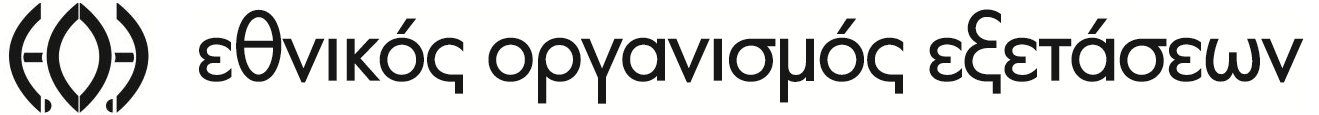 ΔΕΛΤΙΟ ΤΥΠΟΥΑμαρούσιον, 11.12.2023 Η Διεθνής Διαφάνεια Ελλάς, οργάνωση κατά της διαφθοράς, διοργάνωσε το 16ο ετήσιο συνέδριό της με τίτλο «Ανεξάρτητες αρχές ως θεσμικά αντίβαρα στην εμπέδωση του κράτους Δικαίου και την πρόληψη της διαφθοράς» στο Εμπορικό και Βιομηχανικό Επιμελητήριο Αθηνών. 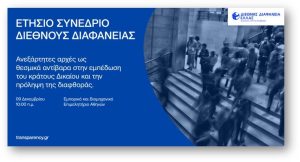 Ο Διευθυντής του Εθνικού Οργανισμού Εξετάσεων (Ε.Ο.Ε.), Δρ Κωνσταντίνος Παπαμεντζελόπουλος, συμμετείχε στο συνέδριο με χαιρετισμό, στον οποίο εστίασε στον ρόλο του Εθνικού Οργανισμού Εξετάσεων ως Ανεξάρτητης Αρχής στο πλαίσιο των Πανελλαδικών Εξετάσεων. 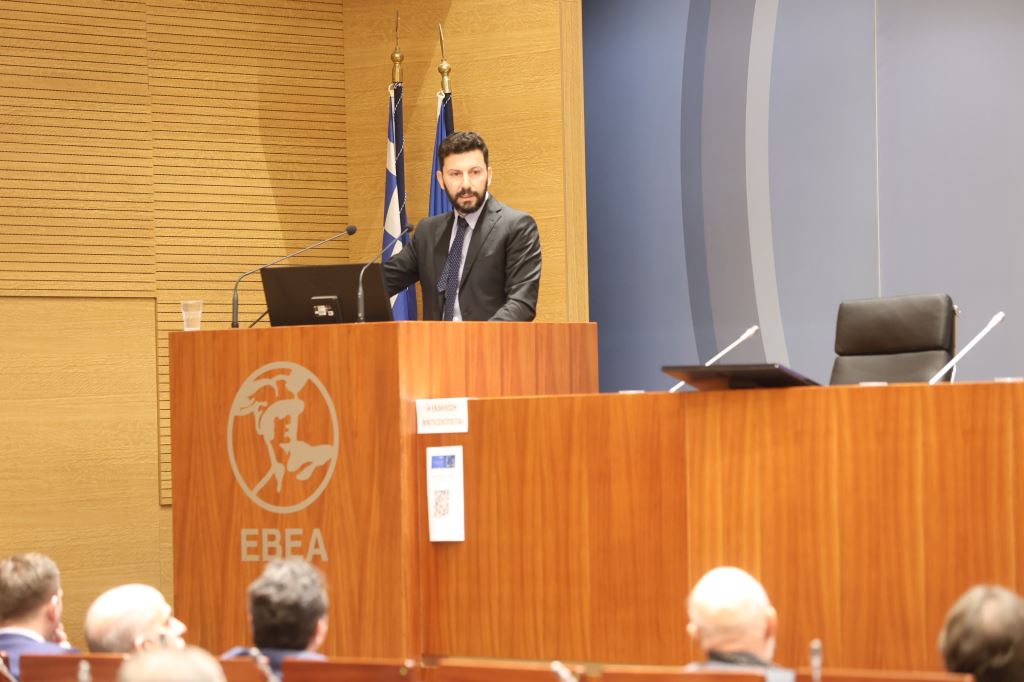 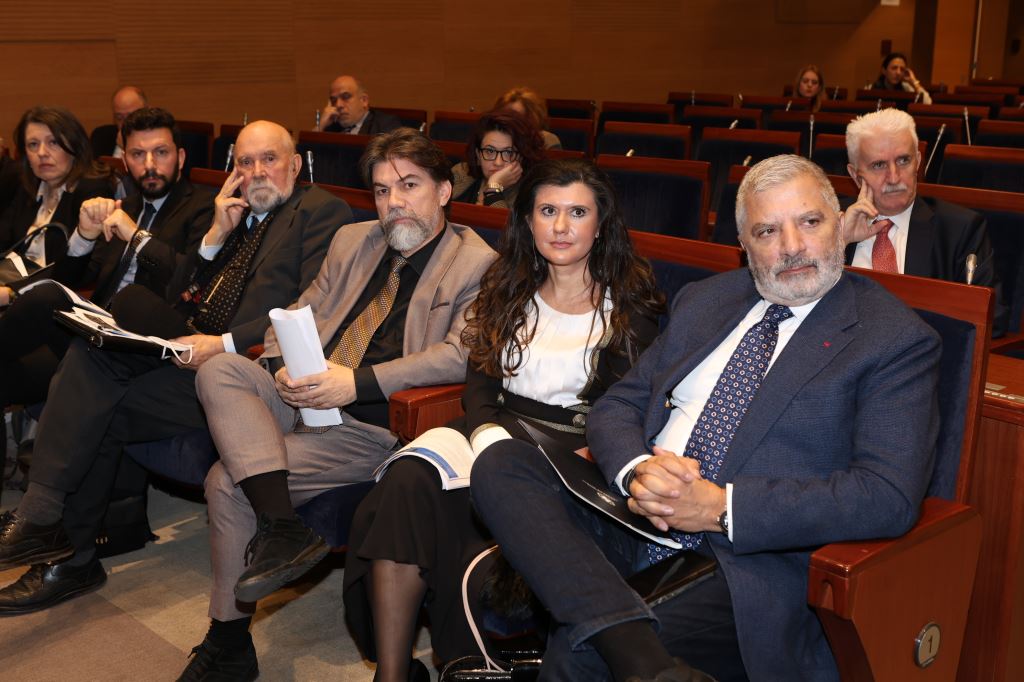 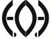 